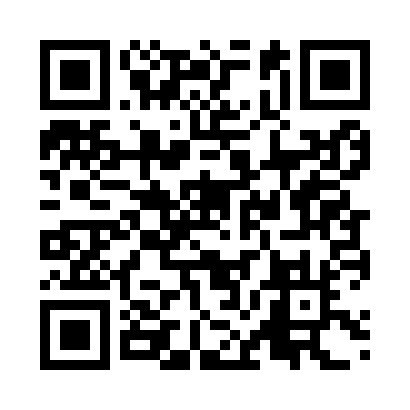 Prayer times for Galia, BrazilWed 1 May 2024 - Fri 31 May 2024High Latitude Method: NonePrayer Calculation Method: Muslim World LeagueAsar Calculation Method: ShafiPrayer times provided by https://www.salahtimes.comDateDayFajrSunriseDhuhrAsrMaghribIsha1Wed5:216:3712:153:295:537:052Thu5:216:3812:153:285:527:043Fri5:226:3812:153:285:527:044Sat5:226:3812:153:285:517:035Sun5:226:3912:153:275:517:036Mon5:236:3912:153:275:507:027Tue5:236:4012:153:265:497:028Wed5:236:4012:153:265:497:019Thu5:246:4112:153:265:487:0110Fri5:246:4112:153:255:487:0111Sat5:246:4112:153:255:477:0012Sun5:256:4212:153:255:477:0013Mon5:256:4212:153:245:477:0014Tue5:256:4312:153:245:466:5915Wed5:266:4312:153:245:466:5916Thu5:266:4412:153:235:456:5917Fri5:266:4412:153:235:456:5818Sat5:276:4512:153:235:456:5819Sun5:276:4512:153:235:446:5820Mon5:276:4512:153:225:446:5821Tue5:286:4612:153:225:446:5722Wed5:286:4612:153:225:436:5723Thu5:286:4712:153:225:436:5724Fri5:296:4712:153:225:436:5725Sat5:296:4812:153:215:436:5726Sun5:296:4812:153:215:426:5727Mon5:306:4812:153:215:426:5728Tue5:306:4912:163:215:426:5629Wed5:306:4912:163:215:426:5630Thu5:316:5012:163:215:426:5631Fri5:316:5012:163:215:426:56